West Shore Lutheran School’s Summer Infant and Toddler ProgramDear Families, If you’d like for your child to attend the WSLS summer program, please be sure to complete and return the attached packet and $50 registration fee by Friday, April 26, 2024.  Space is limited and will be available on a first-come, first-serve basis. Important Dates: Friday, April 26 - Summer registration is dueMonday, June 10 - Summer program beginsToddler Tuesdays! Fun water day activities in the toddler room on the following 6 Tuesdays: June 18 & 25, July 9, 16 & 23, and August 13. Water activities will be held after the PM snack. Closures: Thursday, July 4 - Closed for Independence Day VacationFriday, July 5 - Closed for Independence Day VacationFriday, August 30 - Closed for Labor Day VacationMonday, September 2 - Closed for Labor Day VacationThank you for choosing West Shore Lutheran School for your summer child care needs. If you have any questions, please feel free to contact me via email, wsls_childcare@hotmail.com or call 755-1048.  Please save this page of important dates at home for your records.Thank you, Lisa SereneChild Care Director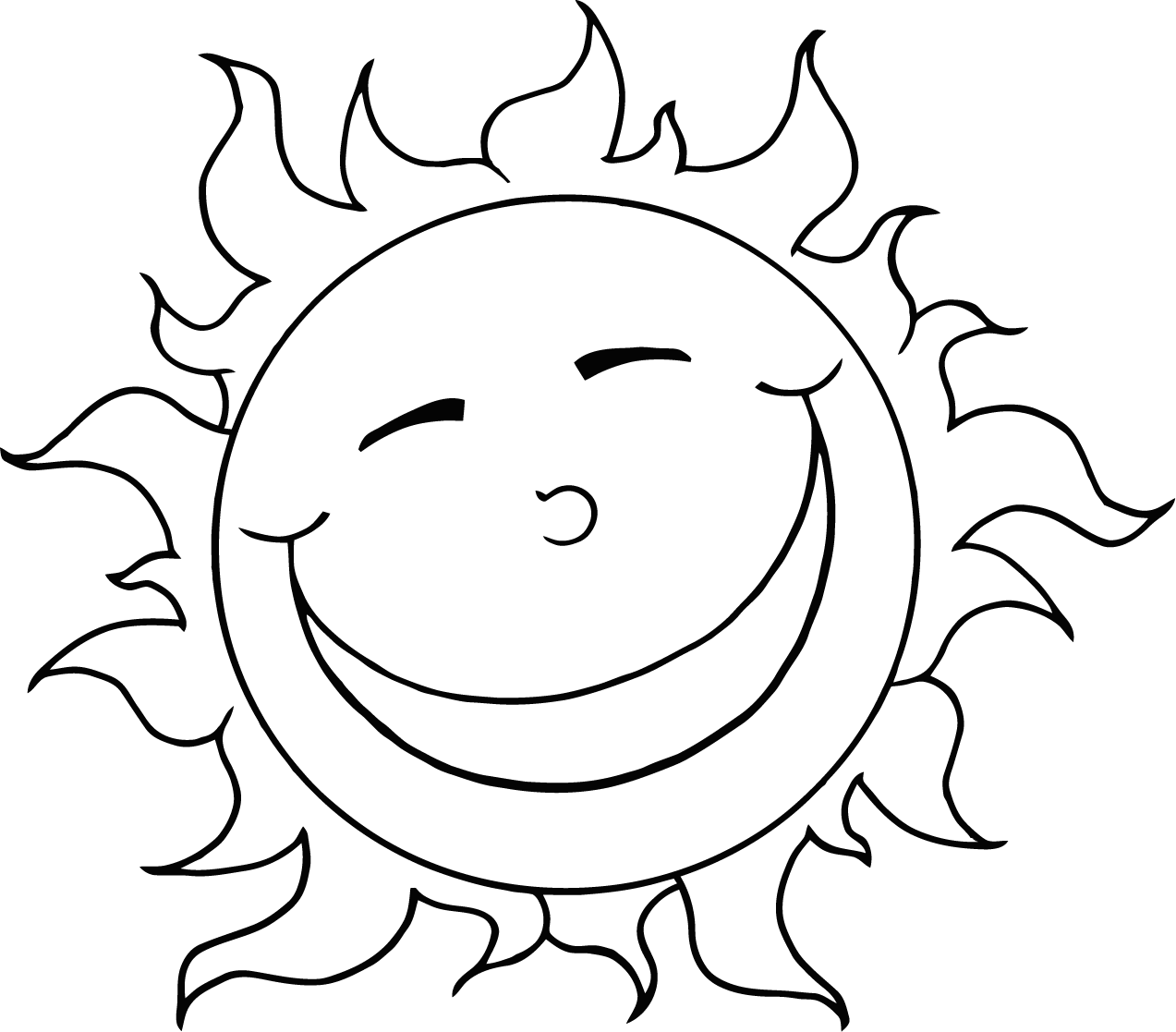 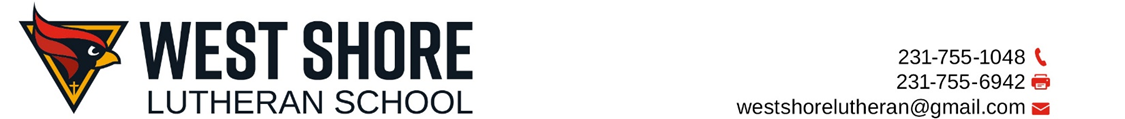 SUMMER INFANT & TODDLER HOURS REQUEST FORMThe Center shall provide the following basic services for: __________________________________ 	     ______________________          _____________________(Child’s Name)                                            	     (Date of Birth)                 	           (Gender)Parent or Guardian information:__________________________________		_____________________________________________(Name)						(Relationship)___________________________________		_____________________________________________(Address)						(City/State/Zip)___________________________________		_____________________________________________(Phone)			            		(Email address required for billing purposes)__________________________________________________________(School District)Days of the week childcare will be needed: circle days and list hours.	Start Date_____________________Monday		From___________		To______________Tuesday		From___________		To______________Wednesday		From___________		To______________Thursday		From___________		To______________Friday			From___________		To______________If your schedule needs to change please let us know in writing what your new childcare hours will be. We will make every effort to accommodate your needs. If your child is sick or will not be attending childcare, please call 755-1048 or email Miss Lisa at wsls_childcare@hotmail.com to cancel that day or you will be billed for the hours listed above.  Our infant and toddler room rates are below and are subject to change.**There is a $50 nonrefundable summer registration fee required when submitting this form.___________________________________	                                       ________________________________(Signature)								   (Date) 	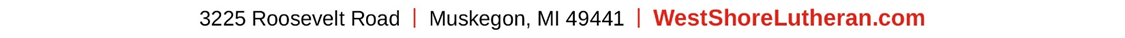 Summer Questionnaire 2024 - Infant & Toddler Rooms What is your child’s name: _______________________________________________________Does your child have any food allergies? If yes, please list it here.  If not, please write  “none”. _____________________________________________________________________________Does your child have any other medical problems, special needs, or developmental delays that we should be aware of?  If yes, please list it here.  If not, please write “none”. _____________________________________________________________________________ Does WSLS have permission to post your child’s photo on our school’s group Facebook page?  Please circle:  Yes or  NoDoes WSLS have permission to apply sunscreen (supplied by parents) to your child? Please circle:  Yes  or  No Do you have any notes for us regarding sunscreen?  If yes, please list here: _____________________________________________________________________________On water days or extra hot days, toddlers are given a popsicle as a special treat.  Does your child have permission to eat a popsicle?  Please circle:   Yes  or  No  If not, please supply an alternative so your child doesn’t feel left out.  If your child is absent for the day, we require notification by 9:00 AM to avoid daily charges.  By signing this document you are stating that you understand and agree to this policy.  If you have any questions regarding this policy or any other policies, please write your questions below so we can discuss them before the summer session starts. __________________________________________________________________________________________________________________________________________________________Signature & Date:____________________________________________________________________West Shore Lutheran Infant and Toddler HandbookWest Shore Lutheran School’s Parent Handbooks for all ages and sessions can be found at www.westshorelutheran.com under the tab labeled “Registration Forms”.  Please read the handbook and sign the statement below.  If you would prefer a paper copy, please contact the school office. The handbook includes all of the following information:Criteria for admission and withdrawal.Schedule of operation, denoting hours, days, and holidays during which the center is open, and services are provided.Fee policy.Discipline policy.Medication policy.Food service program.Program philosophy.Typical daily routine.Parent notification plan for accidents, injuries, incidents, illnesses.Exclusion policy for child illnesses.Notice of the availability of the center's licensing notebook.The licensing notebook contains all the licensing inspection and special investigation reports and related corrective action plans for the past five years.The licensing notebook is available to parents during regular business hours.Licensing inspection and special investigation reports from at least the past two years are available on the child care licensing website at www.michigan.gov/michildcare. Parent Signature_________________________________________Date____________________Child/Children’s Names___________________________________________________________________________________________________________________________________________Planned Time OffDear Families, To help us better prepare staffing & events, please let us know when your child(ren) won’t be attending child care due to a planned family break. Dates can be amended at a later date if needed. Gathering this information ahead of time will help with rough estimates.  Thank you!Name:  _________________________________________________________________________June: ________________________________________________________________________________________________________________________________________________________________________________________________________________________________________________July (Please note that WSLS will be closed on July 4 and July 5): ________________________________________________________________________________________________________________________________________________________________________________________________________________________________________________August (Please note that WSLS will be closed on August 30 & September 2): ________________________________________________________________________________________________________________________________________________________________________________________________________________________________________________Other Notes: ________________________________________________________________________________________________________________________________________________________________________________________________________________________________________________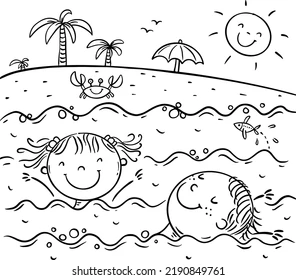 5 days4 days3 days2 days1 day$235$220$195$145$105